Título do artigo com, no máximo, três linhas de extensão, centralizado, tamanho 14, negrito e fonte Times New RomanAutor 1 (email@email.com.br)
Titulação, InstituiçãoAutor 2 (email@email.com.br)
Titulação, InstituiçãoDOI: xxxxSubmetido em: xx/xx/xxxx     Revisado em: xx/xx/xxxx     Aceito em: xx/xx/xxxxResumo: Resuma os pontos chaves do artigo com: 150 a 300 palavras para Artigo Completos, Artigos de Revisão ou Estudo de Caso; 100 a 250 palavras para Comunicações Curta, ou Resenha. Fonte do Resumo: Times New Roman, 8 pts, Normal, Justificado. Conteúdo: Resuma os pontos chaves do artigo: objetivos, metodologia, principais resultados e principais conclusões.  Não utilize referências, imagens ou tabelas no resumo! Antes do resumo deixar 6 pontos e após o resumo deixar 4 pontos de espaço. Após as palavras-chave deixar 8 pontos. Palavras-Chave: Três a Cinco Palavras, separadas por vírgula. Artigo, Modelo, Formatação.Abstract: Abstract: Summarize the main findings and topics of the article in:150 to 300 words for Full Articles, Review Articles or Case Studies; 100 to 250 words for Short Communications or Book Reviews. Abstract Text should be in: Times New Roman, 8 pts, Simple spaced and Justified. Content: Summarize the key points of the article: objectives, methodology, main results and main conclusions. Do not use references, images, or tables in the abstract! Before the abstract, leave 6 pts and after 4 pts of spacing. After the keywords leave 8 pts.Keywords: Article, Template, GuidelinesFORMATAÇÃO E ELEMENTOS TEXTUAISFormatação do arquivoA configuração da página papel A4 (210 x 297 mm), no modo Retrato.As margens da página devem ser do tipo estreita, ou seja, possuírem 1,27 cm em todas as margens (direita, esquerda, inferior e superior).O tamanho do artigo está relacionado com o tipo de publicação. Artigos completos, casos de ensino e estudos de casos devem ter de 5 a 10 páginas, comunicações curtas e resenhas devem ter de 2 a 4 páginas e artigos de revisão devem ter de 5 a 15 páginas. Artigos com extensão fora desses limites serão recusados.Os artigos devem seguir este modelo de duas colunas. Elementos textuaisPara o texto utilize fonte Times New Roman, normal, tamanho 10. Os parágrafos devem apresentar espaçamento de 6pt antes. O espaçamento é simples e a primeira linha deve ter um recuo de 0,8 cm.Palavras em língua estrangeira e nomes científicos de táxons (grupo do gênero e espécie) devem ser escritos em itálico.As citações diretas de até 3 (três) linhas devem estar entre aspas duplas, com a mesma formatação do corpo do texto. No caso de citação direta com mais de 3 (três) linhas, não usar aspas e seguir a seguinte formatação: As citações diretas com mais de três linhas deverão ser formatadas com: fonte Times New Roman, tamanho 10, justificado, recuo de texto 2 cm, espaçamento entrelinhas simples, espaço antes e depois do parágrafo (12 pontos).Nos dois casos, a citação deve vir acompanhada da entrada de referência. Se a identificação do autor aparecer fora dos parênteses, a entrada deve ser redigida assim: Sobrenome do autor (ano, p. xx) [1]. Se aparecer dentro dos parênteses, deve ser apresentada desta forma: [1, p. xx]. Encontre mais informações na seção ReferênciasAs notas de rodapé podem ser inseridas com o recurso Notas de Rodapé do Microsoft Word (Menu Referências - Inserir Nota de Rodapé). Sugere-se que links de páginas de internet sejam inseridos como notas de rodapé.ELEMENTOS ESPECIAISFigurasAs figuras deverão ser alinhadas com o texto. A quebra de texto automática das figuras deve ser configurada como: alinhada com o texto (selecione a figura e depois clique em Menu Ferramentas de Imagem > Formatar > Quebra de Texto Automática > Alinhado com o Texto). As figuras devem ser numeradas sequencialmente a partir do número 1 e devem ser chamadas pela sua numeração no corpo do texto e não como “a figura abaixo”.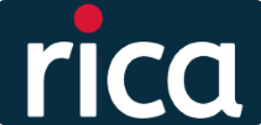 Figura 1. Para inserir as legendas com a numeração automática, clique em cima da Figura e em inserir legenda. As legendas das figuras devem ser posicionadas embaixo do elemento.Fonte: Revista Rica (2021).Tabelas e QuadrosAs tabelas e os quadros devem ser chamados pela sua numeração no corpo do texto e não como “a/o tabela/quadro abaixo” e a descrição do conteúdo da tabela ou quadro deve vir logo abaixo com formatação semelhante às legendas de figuras.As tabelas são utilizadas para apresentar dados e resultados, normalmente com tratamento estatístico. Elas são apresentadas com fonte Times New Roman, tamanho 9, com linhas internas apenas no cabeçalho. As bordas superiores e inferiores da tabela devem permanecer e as bordas laterais não devem ser exibidas.Tabela 1. Exemplo de Tabela. Para inserir as legendas com a numeração automática, clique em cima da Figura e em inserir legenda. As legendas dos quadros e tabelas devem ser posicionadas em cima do elemento.Fonte: Autores (2021)Os quadros, normalmente, são utilizados para apresentar informações textuais. São apresentados com todas as linhas fechadas e texto alinhado à esquerda. Quadro 1. Exemplo de Quadro. Para inserir as legendas com a numeração automática, clique em cima da Figura e em inserir legenda. As legendas dos quadros e tabelas devem ser posicionadas em cima do elemento.Fonte: Autores (2021)EquaçõesA edição de equações costuma ser problemática. Por isso, é melhor não as formatar como texto. Insira as equações como imagem.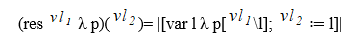 (1)Não se esqueça de numerar as fórmulas para indicá-las no texto, por exemplo: “Conforme a Equação 1”.CódigosLinhas de código de programação, devem seguir uma formatação parecida com os quadros. Aqui tratamos o código como um quadro com uma única célula. A legenda do código que deve acompanhar a numeração das figuras do artigo (Ex.: Figura 2).Para formatar o texto do código utilize a fonte Courier New, tamanho 8, alinhado à esquerda. Veja a Figura 2 como exemplo de figura contendo código.Figura 2. Exemplo de código-fonteFonte: Autores (2021)REFERÊNCIASCompõem as referências os documentos citados no texto. As referências de citações indiretas devem ser chamadas no texto usando numeração arábica crescente entre colchetes. As referências devem ser numeradas de acordo com a ordem na qual elas aparecem no texto. O formato para a citação deve ser o formato APA. Veja os exemplos de formatação de diferentes publicações científicas.Em relação aos autores, independentemente do tipo de obra, informar o sobrenome, seguido por uma vírgula e as iniciais do autor. Para separar os autores use vírgulas. Use um espaço entre as iniciais dos autores. Coloque o & (e comercial) antes do último autor.Informações adicionais podem ser consultadas na página American Psychological Association. LivroSobrenome, Iniciais do nome completo. (ano de publicação). Título: Subtítulo (se houver) (informações adicionais - se houver). Local de Publicação: Editora.[1] Carvalho, A.C. P. L., FACELI, K., LORENA, A. C. & GAMA, J. (2011) Inteligência artificial: uma abordagem de aprendizado de máquina. Rio de Janeiro: LTC.Livro completo com editoresSobrenome, Iniciais do nome completo. (Ed. OU Coord. OU Org.). (ano de publicação). Título: Subtítulo, se houver (informações adicionais, se houver). Local de Publicação: Editora.[2] Grinberg, K. & Salles, R. (Orgs.). (2009). O Brasil imperial. Rio de Janeiro: Civilização Brasileira.Parte de livro (capítulo, prefácio, apresentação, posfácio, orelha, quarta capa):Sobrenome, Iniciais do nome completo. (ano de publicação). Título do capítulo. In Nome completo abreviado Sobrenome (Ed. OU Coord. OU Org.), Título do livro: Subtítulo (informações adicionais se houver, páginas do capítulo). Local de publicação: Editora.Exemplo:[3] Gagliardi, F. (2005). The EGEE european grid infrastructure project. In: M. DAYDÉ et al. (Ed.), High performance computing for computational science. (p. 194-203). Berlin, Heidelberg: Springer Berlin Heidelberg.Artigos em periódicosSobrenome autor, Iniciais do nome completo (Ano). Título do artigo. Título do periódico, v (nº), páginas. DOI ou URL[4] Korf, I. (2004). Gene finding in novel genomes. BMC bioinformatics, BioMed Central, 5 (1), 59. https://doi.org/10.1186/1471-2105-5-59 [5] Dewa, L. H., Lavelle, M., Pickles, K., Kalorkoti, C., Jaques, J., Pappa, S., & Aylin, P. (2019). Young adults' perceptions of using wearables, social media and other technologies to detect worsening mental health: A qualitative study. PloS one, 14(9), e0222655. https://doi.org/10.1371/journal.pone.0222655 Artigos de Jornal ou outros documentos eletrônicosSobrenome, X. (Ano, dia mês). Título do artigo. Título do Jornal em itálico, v.(n.), páginas. Retirado de URL.Autor, A. A (ano). Título. Retirado de URL.Autor, A. A. [perfil de youtube]. (ano, mês dia). Título do vídeo [tipologia]. Retirado de [URL].Autor, A. A. (ano, mês dia). Título [tipologia]. Retirado de [URL][6] Veríssimo, L. F. (2010, 12 de agosto). Um gosto pela ironia. Zero Hora, 47(16.414), 2.[7] American Nurses Association. (2006). Mercury in vaccines [Position statement]. Recuperado de http://nursingworld.org/MainMenuCategories/Policy-Advocacy/Positions-and-Resolutions/ANAPositionStatements/Archives/Mercury-in-Vaccines.html [8] Apsolon, M. [markapsolon]. (2011, September 9). Real ghost girl caught on Video Tape 14 [Video file]. Recuperado de http://www.youtube.com/watch?v=6nyGCbxD848 [9] Mathis, T. (2015, August 12). What is human systems integration? [post em blog]. Recuperado de http://blog.apabooks.org/2015/08/12/what-is-human-systems-integration/ Teses, Dissertações e Trabalhos de Conclusão de CursoAutor, A. A. (Ano). Título (Tese de doutorado ou Dissertação de mestrado, Instituição, Local). Recuperado de http://www.xxx[10] Dall’Alba, G. (2017). Caracterização de sequências promotoras de Escherichia coli para aprimoramento da ferramenta BacPP. (Trabalho de Conclusão de Curso, Universidade de Caxias do Sul, Caxias do Sul).Legislação e Documentos GovernamentaisTítulo (ou o título inteiro, se for curto), a data de publicação, a sinopse (se houver), o local de publicação e abreviatura do estado ou o nome do país.[11] Lei nº 8.666, de 21 de junho de 1993. (1993, 6 julho). Regulamenta o art.37, inciso XXI, da Constituição Federal, institui normas para licitações e contratos da Administração Pública e dá outras providências. Presidência da República.[12] Lei n. 9.784, de 29 de janeiro de 1999. (1999). Regula o processo administrativo no âmbito da administração pública federal. Brasília, DF. Recuperado de www.planalto.gov.br/ccivil_03/leis/L9784.htm .Trabalhos apresentados em eventosAnais de conferências publicados podem ser citados como capítulos em livros editados (primeiro exemplo) ou como artigos de periódicos (segundo exemplo). Isso dependerá se a publicação for tratada como uma série (por exemplo, tem um ISBN e um editor) ou como um periódico (ou seja, é publicada anualmente).[13] Bedenel, A.-L., Jourdan, L., & Biernacki, C. (2019). Probability estimation by an adapted genetic algorithm in web insurance. In R. Battiti, M. Brunato, I. Kotsireas, & P. Pardalos (Eds.), Lecture notes in computer science: Vol. 11353. Learning and intelligent optimization (pp. 225–240). Springer. https://doi.org/10.1007/978-3-030-05348-2_21[14] Duckworth, A. L., Quirk, A., Gallop, R., Hoyle, R. H., Kelly, D. R., & Matthews, M. D. (2019). Cognitive and noncognitive predictors of success. Anais da National Academy of Sciences, USA, 116(47), 23499–23504. https://doi.org/10.1073/pnas.1910510116 Sobrenome, Iniciais do nome completo. (Ano, dia mês). Título. [Tipo de contribuição: sessão de poster, apresentação oral de trabalho]. Nome do evento, Local. URL ou DOI.[15] Bodnar, M. (2016, 30 de maio a 2 de junho). Problemas como possibilidades: Um Portal de Geração de Tópicos para ajudar os instrutores a redigir tópicos de tarefas de maneira eficiente [apresentação de pôster]. Conferência WILU 2016, Vancouver, BC, Canadá.VerbetesAutor, A. A., & Autor, B. B. (Ano). Título do verbete. In A. Editor & B. Editor (Eds.), Título do dicionário/enciclopédia (pp. xx-xx). Cidade, Estado/País: Editora.Autor, A. A., & Autor, B. B. (Ano). Título do verbete. In A. Editor & B. Editor (Eds.), Título do dicionário/enciclopédia. Recuperado de http://www.xxxx.xxxTítulo do verbete. (Ano). In A. Editor & B. Editor (Eds.), Título do dicionário/enciclopédia (pp. xx-xx). Cidade, Estado/País: Editora ou endereço do site.[16] Foulkes, H., & Cartwright, R. (1999). Sleep. In Encyclopedia Britannica On-line. Recuperado de http://www.britannica.com/bcom/eb/articles[17] Pulsão de morte. (2010). In Dicionário de Psicologia American Psychological Association (p.770). Porto Alegre, RS: Artmed.Coluna 1Coluna 2Coluna 3Coluna 4xxx0,10,20,3xxx0,10,20,3xxx0,10,20,3Coluna 1Coluna 2Coluna 3Coluna 4xxxxxxxxxxxxxxxxxxxxxxxxxxxxxxxxxxxx#!/usr/bin/env python#-*- coding: utf-8 -*-def busca_profundidade(grafo, inicio):        #inicialização das variaveis        lista_pilha=[]        lista_pilha.append(inicio)        tam_grafo = len (grafo)        lista_visitados = []        # inicializar a lista dos visitados                for i in range (0,tam_grafo):                lista_visitados.append(False)